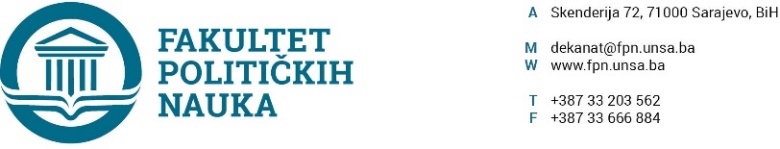 Broj: 02-1-1263  -1/19Datum, 12.11.2019. godineNa osnovu člana 104. Statuta Univerziteta u Sarajevu, člana 135. Stav (3) tačka a)Zakona o visokom obrazovanju Kantona Sarajevo(„Službene novine Kantona Sarajevo“ broj:33/17) i po prethodnoj saglasnosti sekretara, Vijeće Fakulteta političkih nauka Univerziteta u Sarajevu na sjednici održanoj 12.11.2019. godine  donosi ODLUKUO izmjeni Plana pokrivenosti nastave u akademske 2019/2020. godine Član 1.Usvaja se izmjena Plana pokrivenosti nastave u akademskoj 2019/2020. godini odsjeka Sociologije i Sigurnosne i mirovne studije Fakulteta političkih nauka Univerziteta u Sarajevu (u nastavku:Fakultet) i to na način da se: V.asst. Abdel Alibegović imenuje saradnikom na nastavnom predmetu: Sociologija porodice.V.asst. Samir Forić  imenuje saradnikom na nastavnom predmetu: Religije i konflikti.Asst. Berina Beširović imenuje  saradnikom na nastavnom predmetu: Komparativna politikaČlan 2.	Sastavni dio ove Odluke čini tabelarni prikazi Plana pokrivenosti nastave na II ciklusu studija akademske 2019/2020. godine, odsjeka Sigurnosne i mirovne studije i  Plana pokrivenosti nastave na I ciklusu studija akademske 2019/2020. godine odsjeka Sociologija Fakulteta.Član 3.	Ova Odluka stupa na snagu danom donošenja, a primjenjuje se od akademske 2019/2020. godine.  Obrazloženje: Na sjednici odsjeka Sociologije Fakulteta političkih nauka Univerziteta u Sarajevu, razmatran je i usvojen  prijedlog izmjene Plana pokrivenosti nastave za akademsku 2019/2020. godinu sa ciljem efikasnijeg angažmana saradnika na nastavnim predmetima što je Vijeće na sjednici održanoj 12.11.2019. godine i podržalo te donijelo Odluku kao u gore navedenom.                                                                                                                      DEKANAkt obradio Umihana Mahmić                                                                                _________________Akt kontrolisao i odobrio: prif.dr. Elvis Fejzić                                                    Prof.dr. Sead TurčaloDostaviti: - Službi za nastavu i rad sa studentima;- Evidencija Vijeća Fakulteta;    - Sekretar Fakulteta;- a/a            